ARAŞTIRMA MAKALESİ BAŞLIĞI(Başlık büyük ve koyu harflerle yazılmalı, ortalanmalı ve Times New Roman karakteri kullanılmalıdır.)Yazar Adı SOYADIYazar Adı SOYADIÖzet (koyu ve 10 punto)Özet 10 punto, italik ve Times New Roman yazı karakteri ile yazılmalı, maksimum 250 kelimeden oluşmalıdır. Özet 10 punto, italik ve Times New Roman yazı karakteri ile yazılmalı, maksimum 250 kelimeden oluşmalıdır. Özet 10 punto, italik ve Times New Roman yazı karakteri ile yazılmalı, maksimum 250 kelimeden oluşmalıdır. Özet 10 punto, italik ve Times New Roman yazı karakteri ile yazılmalı, maksimum 250 kelimeden oluşmalıdır. Özet 10 punto, italik ve Times New Roman yazı karakteri ile yazılmalı, maksimum 250 kelimeden oluşmalıdır. Özet 10 punto, italik ve Times New Roman yazı karakteri ile yazılmalı, maksimum 250 kelimeden oluşmalıdır. Özet 10 punto, italik ve Times New Roman yazı karakteri ile yazılmalı, maksimum 250 kelimeden oluşmalıdır. Anahtar Kelimeler: Anahtar Kelime, Anahtar Kelime, Anahtar Kelime. (En az 3 anahtar kelime bulunmalıdır)Jel Kodları: A1, B2, C3. (En az 3 en fazla 8 jel kodu bulunmalıdır)RESEARCH ARTICLE TITLE(Title must be written in capital and bold letters, centered and using Times New Roman character)Abstract (bold and 10 punto)Abstract must be written in 10 punto, italic and Times New Roman font and maximum 250 words. Abstract must be written in 10 punto, italic and Times New Roman font and maximum 250 words. Abstract must be written in 10 punto, italic and Times New Roman font and maximum 250 words. Abstract must be written in 10 punto, italic and Times New Roman font and maximum 250 words. Abstract must be written in 10 punto, italic and Times New Roman font and maximum 250 words. Abstract must be written in 10 punto, italic and Times New Roman font and maximum 250 words. Abstract must be written in 10 punto, italic and Times New Roman font and maximum 250 words. Abstract must be written in 10 punto, italic and Times New Roman font and maximum 250 words. Abstract must be written in 10 punto, italic and Times New Roman font and maximum 250 words. Abstract must be written in 10 punto, italic and Times New Roman font and maximum 250 words. Abstract must be written in 10 punto, italic and Times New Roman font and maximum 250 words. Abstract must be written in 10 punto, italic and Times New Roman font and maximum 250 words.Key Words: Key Word, Key Word, Key Word. (Must include minimum 3 key words)Jel Classification: A1, B2, C3. (Must include minimum 3, maximum 8 jel codes)1.GİRİŞGiriş metni giriş metni giriş metni giriş metni giriş metni giriş metni giriş metni giriş metni giriş metni giriş metni giriş metni giriş metni giriş metni giriş metni giriş metni giriş metni giriş metni giriş metni giriş metni giriş metni giriş metni giriş metni giriş metni giriş metni giriş metni giriş metni giriş metni giriş metni giriş metni giriş metni giriş metni giriş metni giriş metni giriş metni giriş metni giriş metni giriş metni giriş metni giriş metni giriş metni giriş metni giriş metni giriş metni giriş metni giriş metni giriş metni giriş metni giriş metni giriş metni giriş metni giriş metni giriş metni giriş metni giriş metni giriş metni giriş metni giriş metni giriş metni giriş metni giriş metni giriş metni giriş metni giriş metni giriş metni giriş metni giriş metni giriş metni giriş metni giriş metni giriş metni giriş metni giriş metni giriş metni giriş metni giriş metni giriş metni giriş metni giriş metni giriş metni giriş metni giriş metni giriş metni giriş metni giriş metni giriş metni giriş metni giriş metni giriş metni giriş metni giriş metni giriş metni giriş metni giriş metni giriş metni giriş metni giriş metni giriş metni giriş metni giriş Resim 1: Örnek Resim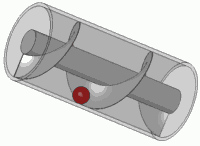 Metni giriş metni giriş metni giriş metni giriş metni giriş metni giriş metni giriş metni giriş metni giriş metni giriş metni giriş metni giriş metni giriş metni giriş metni giriş metni giriş metni giriş metni giriş metni giriş metni giriş metni giriş metni giriş metni giriş metni giriş metni giriş metni giriş metni giriş metni giriş metni giriş metni giriş metni giriş metni giriş metni giriş metni giriş metni giriş metni giriş metni giriş metni giriş metni giriş metni giriş metni giriş metni giriş metni giriş metni giriş metni giriş metni giriş metni giriş metni giriş metni giriş metni giriş metni giriş metni giriş metni giriş metni giriş metni giriş metni giriş metni giriş metni giriş metni giriş metni giriş metni giriş metni giriş metni giriş metni giriş metni giriş metni giriş metni giriş metni giriş metni giriş metni giriş metni giriş metni giriş metni giriş metni giriş metni giriş metni giriş metni.2.BİRİNCİ DERECE BAŞLIK (Tamamı büyük 12 punto)Birinci bölüm metni birinci bölüm metni birinci bölüm metni birinci bölüm metni birinci bölüm metni birinci bölüm metni birinci bölüm metni birinci bölüm metni birinci bölüm metni birinci bölüm metni birinci bölüm metni birinci bölüm metni birinci bölüm metni birinci bölüm metni birinci bölüm metni birinci bölüm metni birinci bölüm metni birinci bölüm metni birinci bölüm metni birinci bölüm metni birinci bölüm metni birinci bölüm metni birinci bölüm metni birinci bölüm metni birinci Tablo 1: Örnek TabloKaynak: Kaynak adı.2.1.İkinci Derece Başlık (İlk harfleri büyük 12 punto)İkinci derece başlık metni ikinci derece başlık metni ikinci derece başlık metni ikinci derece başlık metni ikinci derece başlık metni ikinci derece başlık metni ikinci derece başlık metni ikinci derece başlık metni ikinci derece başlık metni ikinci derece başlık metni ikinci derece başlık metni ikinci derece başlık metni ikinci derece başlık metni ikinci derece başlık metni ikinci derece başlık metni ikinci derece başlık metni ikinci derece başlık metni ikinci derece başlık metni ikinci derece başlık metni ikinci derece başlık metni ikinci derece başlık metni ikinci derece başlık metni ikinci derece başlık metni ikinci derece başlık metni ikinci derece başlık metni ikinci derece başlık metni ikinci derece başlık metni ikinci derece başlık metni ikinci derece başlık metni ikinci derece başlık metni.Grafik 1: Örnek GrafikKaynak: Kaynak adı.2.1.1.Üçüncü Derece Başlık (İlk harfleri büyük 12 punto)Üçüncü derece başlık metni üçüncü derece başlık metni üçüncü derece başlık metni üçüncü derece başlık metni üçüncü derece başlık metni üçüncü derece başlık metni üçüncü derece başlık metni üçüncü derece başlık metni üçüncü derece başlık metni üçüncü derece başlık metni üçüncü derece başlık metni üçüncü derece başlık metni üçüncü derece başlık metni üçüncü derece başlık metni üçüncü derece başlık metni üçüncü derece başlık metni üçüncü derece başlık metni üçüncü derece başlık metni üçüncü derece başlık metni üçüncü derece başlık metni üçüncü derece başlık metni üçüncü derece başlık metni üçüncü derece başlık metni üçüncü derece başlık metni üçüncü derece başlık metni üçüncü derece başlık metni üçüncü derece başlık metni üçüncü derece başlık metni. 3.SONUÇSonuç metni sonuç metni sonuç metni sonuç metni sonuç metni sonuç metni sonuç metni sonuç metni sonuç metni sonuç metni sonuç metni sonuç metni sonuç metni sonuç metni sonuç metni sonuç metni sonuç metni sonuç metni sonuç metni sonuç metni sonuç metni sonuç metni sonuç metni sonuç metni sonuç metni sonuç metni sonuç metni sonuç metni sonuç metni sonuç metni sonuç metni sonuç metni sonuç metni sonuç metni sonuç metni sonuç metni sonuç metni sonuç metni sonuç metni sonuç metni sonuç metni sonuç metni sonuç metni sonuç metni sonuç metni sonuç metni sonuç metni sonuç metni sonuç metni sonuç metni sonuç metni sonuç metni sonuç metni sonuç metni sonuç metni sonuç metni sonuç metni sonuç metni sonuç metni sonuç metni sonuç metni sonuç metni sonuç metni sonuç metni sonuç metni sonuç metni sonuç metni sonuç metni sonuç metni sonuç metni sonuç metni sonuç metni sonuç metni sonuç metni sonuç metni sonuç metni sonuç metni sonuç metni sonuç metni.KAYNAKÇA Kılıç, F. (1998). XVII. yy. Tezkirelerinde Şair ve Eser Üzerine Değerlendirmeler, Ankara: Akçağ Yayınları.Aldemir, M. C. ve Ataol, A. (1991). Personel Yönetimi, İzmir: Kardeşler Kitabevi.Özgener, Ş., Öğüt, A. ve Kaplan, M. (2008). İşgören-İşveren İlişkilerinde Yeni Bir Paradigma: Örgütsel Sinizm, Mahmut Özdevecioğlu ve Himmet Karadal (Ed.), Örgütsel Davranışta Seçme Konular (s.53-73), İlke Yayınevi, Ankara.Tak, B. ve Aydemir, B. A. (2006). Algılanan Örgütsel Prestij İle Örgütsel Bağlılık Ve Örgütsel Özdeşleşme Arasındaki İlişkilerin İncelenmesine Yönelik Bir Araştırma. 14.Ulusal Yönetim ve Organizasyon Kongresi Bildiriler Kitabı içinde (s.215-216), Erzurum: Atatürk Üniversitesi, İktisadi ve İdari Bilimler Fakültesi.Yeşilyurt, S. (2008). Üniversiteye Giriş Sınavına Hazırlanan Öğrencilerin Dershaneleri Tercih Etme Sebepleri Ve Dershanelerdeki Biyoloji Öğretiminin Durumu Üzerine Bir Çalışma. Türk Fen Eğitimi Dergisi, 10, http://www.pegem.net/akademi/3-47754.asp adresinden 25 Şubat 2011 tarihinde edinilmiştir.EnflasyonİşsizlikA Ülkesi%1%1B Ülkesi%2,2%2,2C Ülkesi	%3%3